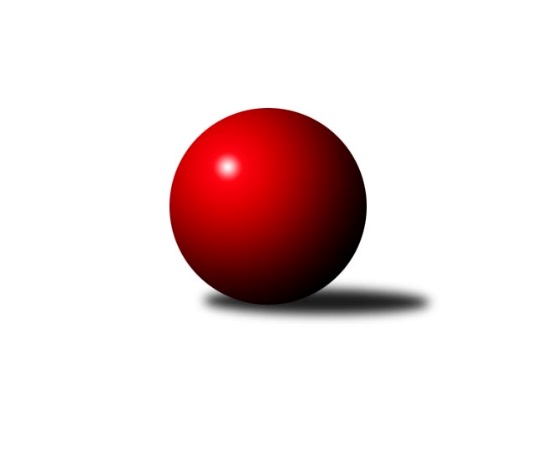 Č.3Ročník 2022/2023	1.10.2022Nejlepšího výkonu v tomto kole: 2583 dosáhlo družstvo: KK Šumperk BKrajský přebor OL 2022/2023Výsledky 3. kolaSouhrnný přehled výsledků:KK Lipník nad Bečvou ˝A˝	- TJ Prostějov ˝B˝	3:5	2362:2461	5.0:7.0	1.10.KK Zábřeh  ˝C˝	- KK Šumperk B	3:5	2492:2583	4.0:8.0	1.10.KS Moravský Beroun 	- KK Šumperk B	2:6	2431:2591	3.0:9.0	24.9.Tabulka družstev:	1.	KK Šumperk B	4	4	0	0	26.0 : 6.0 	38.5 : 9.5 	 2659	8	2.	TJ Prostějov ˝B˝	3	2	0	1	13.0 : 11.0 	15.0 : 21.0 	 2478	4	3.	KK Zábřeh  ˝C˝	2	1	0	1	8.0 : 8.0 	9.5 : 14.5 	 2491	2	4.	KK Lipník nad Bečvou ˝A˝	2	0	0	2	3.0 : 13.0 	5.5 : 18.5 	 2461	0	5.	KS Moravský Beroun	3	0	0	3	6.0 : 18.0 	15.5 : 20.5 	 2426	0Podrobné výsledky kola:	 KK Lipník nad Bečvou ˝A˝	2362	3:5	2461	TJ Prostějov ˝B˝	Michal Mainuš	 	 175 	 190 		365 	 0:2 	 410 	 	213 	 197		Josef Jurda	Daniel Kolář	 	 186 	 192 		378 	 0:2 	 467 	 	237 	 230		Václav Kovařík	Jaroslav Peřina	 	 205 	 205 		410 	 2:0 	 364 	 	184 	 180		Josef Čapka	Eva Hradilová	 	 199 	 206 		405 	 2:0 	 395 	 	191 	 204		David Rozsypal	Martin Sekanina	 	 195 	 200 		395 	 0:2 	 426 	 	220 	 206		Roman Rolenc	Petr Hendrych	 	 221 	 188 		409 	 1:1 	 399 	 	201 	 198		Pavel Černohousrozhodčí: 11367Nejlepší výkon utkání: 467 - Václav Kovařík	 KK Zábřeh  ˝C˝	2492	3:5	2583	KK Šumperk B	Marek Killar	 	 187 	 205 		392 	 0:2 	 463 	 	235 	 228		Jaroslav Vymazal	Jiří Srovnal	 	 229 	 216 		445 	 2:0 	 403 	 	200 	 203		Martin Sedlář	Martin Vitásek	 	 206 	 199 		405 	 0:2 	 433 	 	228 	 205		Martin Macas	Martin Pěnička	 	 204 	 208 		412 	 1:1 	 410 	 	223 	 187		Milan Vymazal	Miroslav Štěpán	 	 200 	 236 		436 	 1:1 	 434 	 	230 	 204		Michal Gajdík	Miroslav Bodanský	 	 213 	 189 		402 	 0:2 	 440 	 	216 	 224		Pavel Košťálrozhodčí: Nejlepší výkon utkání: 463 - Jaroslav Vymazal	 KS Moravský Beroun 	2431	2:6	2591	KK Šumperk B	Petr Otáhal	 	 192 	 191 		383 	 0:2 	 454 	 	225 	 229		Michal Gajdík	Zdeněk Chmela ml.	 	 218 	 227 		445 	 2:0 	 377 	 	186 	 191		Milan Vymazal	Daniel Krchov	 	 197 	 218 		415 	 0:2 	 432 	 	208 	 224		Martin Macas	Daniel Herold	 	 164 	 185 		349 	 0:2 	 430 	 	208 	 222		Jaroslav Sedlář	Miloslav Krchov	 	 243 	 196 		439 	 1:1 	 436 	 	217 	 219		Martin Sedlář	Erich Retek	 	 194 	 206 		400 	 0:2 	 462 	 	218 	 244		Jaroslav Vymazalrozhodčí:  Vedoucí družstevNejlepší výkon utkání: 462 - Jaroslav VymazalPořadí jednotlivců:	jméno hráče	družstvo	celkem	plné	dorážka	chyby	poměr kuž.	Maximum	1.	Jaroslav Vymazal 	KK Šumperk B	478.00	314.0	164.0	2.0	3/3	(509)	2.	Pavel Košťál 	KK Šumperk B	455.00	300.5	154.5	6.0	2/3	(470)	3.	Michal Gajdík 	KK Šumperk B	451.67	302.0	149.7	4.3	3/3	(472)	4.	Roman Rolenc 	TJ Prostějov ˝B˝	449.00	295.3	153.7	4.0	3/3	(467)	5.	Martin Macas 	KK Šumperk B	447.50	306.3	141.2	4.3	3/3	(480)	6.	Jaroslav Sedlář 	KK Šumperk B	446.50	309.0	137.5	5.5	2/3	(463)	7.	Zdeněk Chmela  ml.	KS Moravský Beroun 	443.00	295.0	148.0	4.3	2/2	(449)	8.	Miroslav Štěpán 	KK Zábřeh  ˝C˝	437.50	310.0	127.5	8.5	1/1	(439)	9.	Václav Kovařík 	TJ Prostějov ˝B˝	435.50	292.0	143.5	5.0	2/3	(467)	10.	Martin Sedlář 	KK Šumperk B	435.17	307.3	127.8	6.7	3/3	(507)	11.	Petr Hendrych 	KK Lipník nad Bečvou ˝A˝	427.50	294.5	133.0	6.5	2/2	(446)	12.	Martin Pěnička 	KK Zábřeh  ˝C˝	425.50	299.5	126.0	5.5	1/1	(439)	13.	Jiří Srovnal 	KK Zábřeh  ˝C˝	422.50	306.0	116.5	8.0	1/1	(445)	14.	Martin Sekanina 	KK Lipník nad Bečvou ˝A˝	420.50	290.0	130.5	10.0	2/2	(446)	15.	Jaroslav Peřina 	KK Lipník nad Bečvou ˝A˝	419.00	292.5	126.5	9.0	2/2	(428)	16.	Miroslav Plachý 	TJ Prostějov ˝B˝	419.00	300.5	118.5	8.0	2/3	(427)	17.	Martin Vitásek 	KK Zábřeh  ˝C˝	419.00	308.0	111.0	11.5	1/1	(433)	18.	Miloslav Krchov 	KS Moravský Beroun 	409.00	289.0	120.0	7.5	2/2	(439)	19.	Erich Retek 	KS Moravský Beroun 	408.50	288.3	120.3	8.3	2/2	(415)	20.	David Rozsypal 	TJ Prostějov ˝B˝	403.33	284.3	119.0	11.7	3/3	(419)	21.	Josef Jurda 	TJ Prostějov ˝B˝	401.33	292.3	109.0	11.3	3/3	(410)	22.	Pavel Černohous 	TJ Prostějov ˝B˝	399.00	266.0	133.0	9.3	3/3	(411)	23.	Zdeněk Chmela  st.	KS Moravský Beroun 	397.50	269.5	128.0	7.0	2/2	(404)	24.	Milan Vymazal 	KK Šumperk B	395.67	290.7	105.0	9.7	3/3	(410)	25.	Miroslav Bodanský 	KK Zábřeh  ˝C˝	394.00	294.5	99.5	11.5	1/1	(402)	26.	Michal Mainuš 	KK Lipník nad Bečvou ˝A˝	393.50	274.0	119.5	8.0	2/2	(422)	27.	Marek Killar 	KK Zábřeh  ˝C˝	392.50	295.0	97.5	12.5	1/1	(393)	28.	Josef Čapka 	TJ Prostějov ˝B˝	383.50	273.0	110.5	10.5	2/3	(403)	29.	Petr Otáhal 	KS Moravský Beroun 	376.25	273.8	102.5	13.0	2/2	(383)	30.	Daniel Herold 	KS Moravský Beroun 	375.00	268.0	107.0	11.5	2/2	(401)		Patrik Vémola 	KK Šumperk B	471.00	313.5	157.5	5.5	1/3	(472)		Daniel Krchov 	KS Moravský Beroun 	415.00	290.0	125.0	10.0	1/2	(415)		Michal Dolejš 	KK Lipník nad Bečvou ˝A˝	410.00	295.0	115.0	8.0	1/2	(410)		Jana Kulhánková 	KK Lipník nad Bečvou ˝A˝	407.00	291.0	116.0	11.0	1/2	(407)		Eva Hradilová 	KK Lipník nad Bečvou ˝A˝	405.00	292.0	113.0	4.0	1/2	(405)		Daniel Kolář 	KK Lipník nad Bečvou ˝A˝	378.00	285.0	93.0	10.0	1/2	(378)Sportovně technické informace:Starty náhradníků:registrační číslo	jméno a příjmení 	datum startu 	družstvo	číslo startu7682	Josef Čapka	01.10.2022	TJ Prostějov ˝B˝	2x24406	David Rozsypal	01.10.2022	TJ Prostějov ˝B˝	3x25992	Jaroslav Peřina	01.10.2022	KK Lipník nad Bečvou ˝A˝	2x22107	Martin Sekanina	01.10.2022	KK Lipník nad Bečvou ˝A˝	2x
Hráči dopsaní na soupisku:registrační číslo	jméno a příjmení 	datum startu 	družstvo	Program dalšího kola:4. kolo			TJ Prostějov ˝B˝ - -- volný los --	15.10.2022	so	9:00	KK Lipník nad Bečvou ˝A˝ - KK Zábřeh  ˝C˝	15.10.2022	so	16:00	KK Šumperk B - KS Moravský Beroun 	Nejlepší šestka kola - absolutněNejlepší šestka kola - absolutněNejlepší šestka kola - absolutněNejlepší šestka kola - absolutněNejlepší šestka kola - dle průměru kuželenNejlepší šestka kola - dle průměru kuželenNejlepší šestka kola - dle průměru kuželenNejlepší šestka kola - dle průměru kuželenNejlepší šestka kola - dle průměru kuželenPočetJménoNázev týmuVýkonPočetJménoNázev týmuPrůměr (%)Výkon1xVáclav KovaříkTJ Prostějov B4671xVáclav KovaříkTJ Prostějov B116.74672xJaroslav VymazalŠumperk B4632xJaroslav VymazalŠumperk B111.944631xJiří SrovnalZábřeh C4451xJiří SrovnalZábřeh C107.594452xPavel KošťálŠumperk B4402xRoman RolencTJ Prostějov B106.464261xMiroslav ŠtěpánZábřeh C4361xPavel KošťálŠumperk B106.384403xMichal GajdíkŠumperk B4342xMiroslav ŠtěpánZábřeh C105.41436